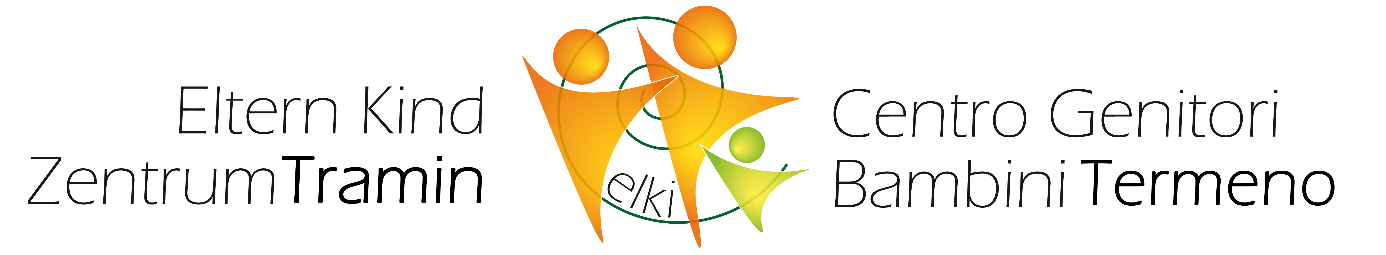 Transparenzpflicht lt. Gesetz Nr. 124/2017 –Öffentliche Beiträge über 10.000 Euro Jahr 2022Autonome Provinz Bozen Südtirol -Familienagentur –Dekret Nr. 2778/2022 am 09.03.2022 erhaltener Vorschuss € 15.947,43.-Autonome Provinz Bozen Südtirol -Familienagentur –Dekret Nr. 3231 vom, 24.02.2021 am 13.07.2022 erhalteneSaldozahlung € 5.949,33            Gemeinde Tramin - Beitrag für die ordentliche Tätigkeit am 22.09.2022 erhalten € 2.642.-